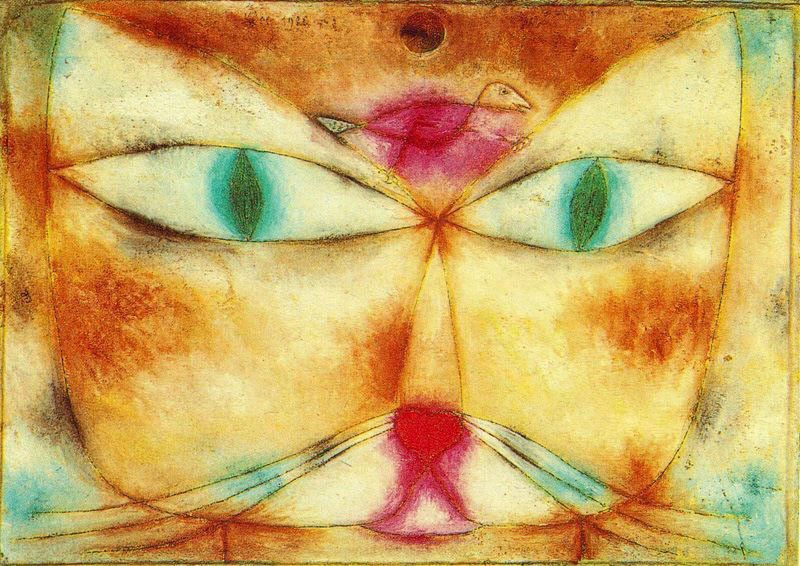 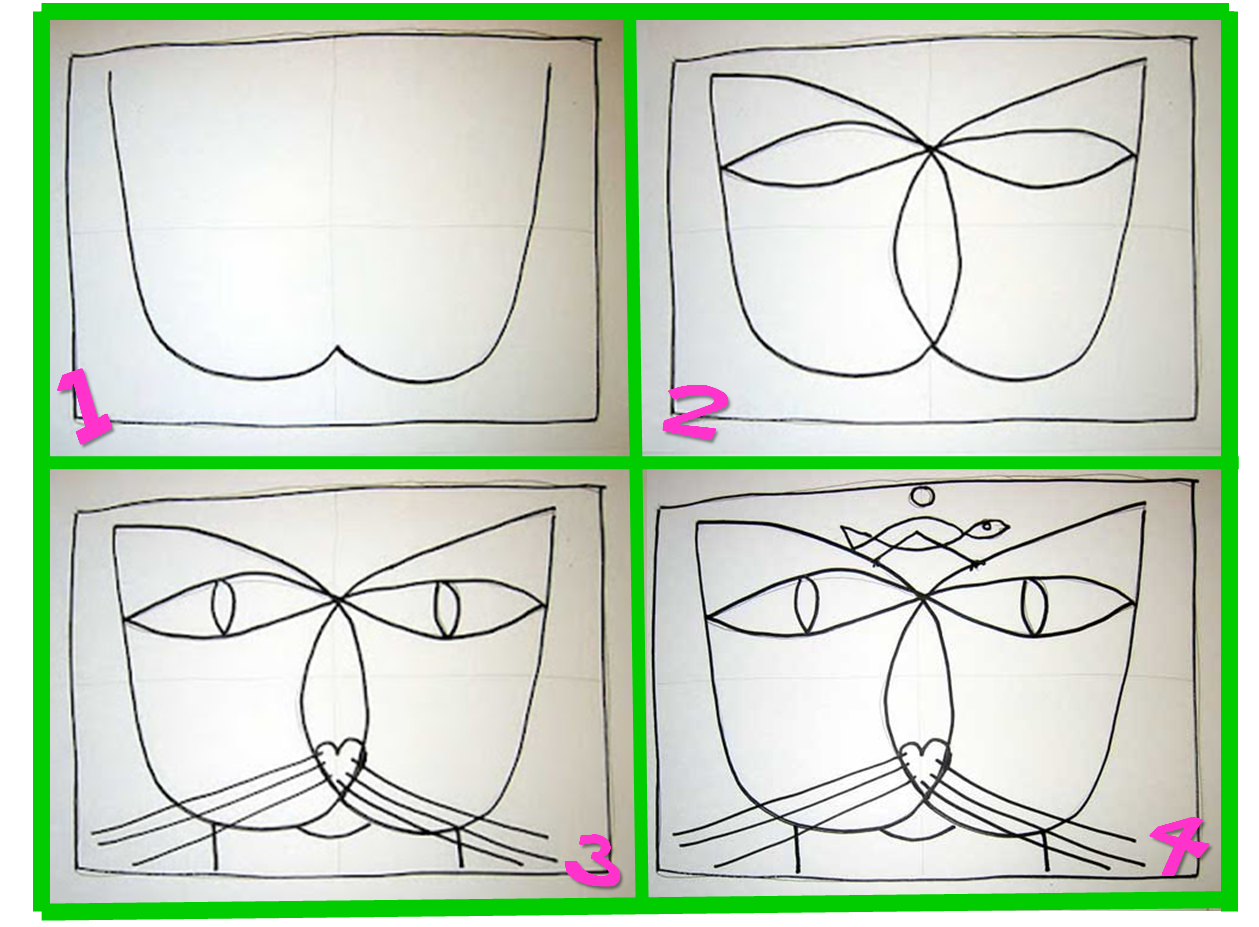 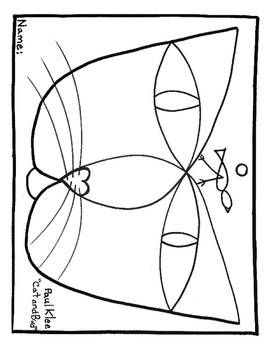 Have a go at colouring/painting Paul Klee Style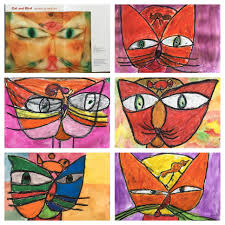 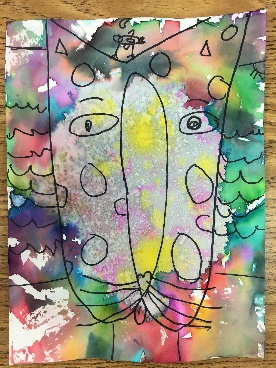 